RESOLUTION NO.__________		RE:	CERTIFICATE OF APPROPRIATENESS UNDER THE			PROVISIONS OF THE ACT OF THE 			LEGISLATURE 1961, JUNE 13, P.L. 282 (53			SECTION 8004) AND BETHLEHEM ORDINANCE NO.			3952 AS AMENDED.The applicant proposes to remove two exterior doors and infill with brick on west side of home, install half round gutter and downspouts, install 5’ black aluminum fence on west side of property and change garage door material from previous mtg. 7/11/18 on 55 W. Market St.	NOW, THEREFORE, BE IT RESOLVED by the Council of the City of Bethlehem that a Certificate of Appropriateness is hereby granted for the proposal.		  			Sponsored by: (s)											            (s)							ADOPTED BY COUNCIL THIS       DAY OF 							(s)													  President of CouncilATTEST:(s)							        City ClerkHISTORICAL & ARCHITECTURAL REVIEW BOARDAPPLICATION #6:  OWNER: 	           __________________________________________________________________________The Board upon motion by Beth Starbuck and seconded by Connie Glagola adopted                                     the proposal that City Council issue a Certificate of Appropriateness for the following:     Remove porch, handrails and exterior light.  Vents to be removed and patched.         Paint to match existing.2.	   Shutter are to be put up.3.      Installing new ½ round gutter.4.      Replace existing garage doors with aluminum 4 panel overhead door Model          #199V-5.  On garage only #104 Victoria Modular Machine Red Brick Veneer with         standard concave mortar joint.5.      Install black aluminum 5’ metal fence on top of concrete wall.  Fence will be          Similar in design to God’s Acre fence.      6.      The motion was unanimously approved.__________________________________________________________________________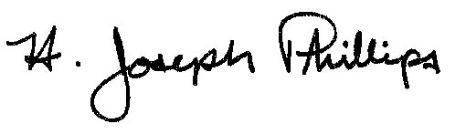    By:__H. Joseph Phillips___________							Title: __Historic Officer____________Date of Meeting: September 5, 2018